“Her insan fıtrat üzere (Allah’ın varlığını ve birliğini kabule eğilimli olarak) dünyaya gelir. Bundan sonra ebeveyni onu Yahudi, Hıristiyan ve Mecusi yapar.”                                 (Hadis (Müslim, Kader, 25)) “Yüzünü doğru bir din olarak İslam’a, insanların fıtratına uygun olan dine çevir.” (Rûm suresi, 45. Ayet) 1. Yukarıdaki ayet-i kerime ve hadis-i şerifte geçen İslam’ın insan fıtratı üzere oluşu ne anlama gelir?……………………………………………..…………………………………………………………..………..……………………………………………..…………………………………………………………..………..……………………………………………..…………………………………………………………..………..……………………………………………..…………………………………………………………..………..……………………………………………..…………………………………………………………..………..……………………………………………..…………………………………………………………..………..……………………………………………..…………………………………………………………..………..░░░░░░░░░░░░░░░░░░░░░░░░░░░░►Dünya, âhiretin tarlasıdır. ► “Allah’ın sana verdiği imkânlar içinde âhiret mutluluğunu kazanmaya çalış, fakat dünyadan da nasibini unutma.” (Kasas suresi, 77. ayet.) ► “Fakat siz (ey insanlar!) ahiret daha hayırlı ve daha devamlı olduğu hâlde dünya hayatını tercih ediyorsunuz.” (Â’lâ suresi, 16-17. ayetler.)► “Hiç ölmeyecekmiş gibi dünya için çalış, yarın ölecekmiş gibi ahiret için çalış! [Hadis-Suyûti, Camiu’s-Sağîr]2. Yukarıdaki ayet-i kerime, hadis-i şerif ve sözleri dikkate alarak, Müslüman olan bir insanın dünya hayatı ve ahiret hesabı konusunda nasıl davranması gerektiğini, ahiret hesabının dikkate alınmadığı bir dünyanın nasıl bir dünya olabileceğini, dünyada uymamız gereken hukuk kurallarının manevi eğitimle desteklenmemesi durumunda nasıl bir durum ortaya çıkabileceğini örneklerle açıklayınız.……………………………………………..…………………………………………………………..………..……………………………………………..…………………………………………………………..………..……………………………………………..…………………………………………………………..………..……………………………………………..…………………………………………………………..………..……………………………………………..…………………………………………………………..………..……………………………………………..…………………………………………………………..………..……………………………………………..…………………………………………………………..………..……………………………………………..…………………………………………………………..………..……………………………………………..…………………………………………………………..………..……………………………………………..…………………………………………………………..………..……………………………………………..…………………………………………………………..………..……………………………………………..…………………………………………………………..………..……………………………………………..…………………………………………………………..………..……………………………………………..…………………………………………………………..………..……………………………………………..…………………………………………………………..………..░░░░░░░░░░░░░░░░░░░░░░░░░░░░3. Kelime-i Tevhidi anlamı ile birlikte yazınız?►Okunuşu:………………………………………………………………………………….►Anlamı:…………………………………………………………………………………░░░░░░░░░░░░░░░░░░░░░░░░░░░░4. Allah’ın, Kur’an’ı muhtelif surelerde yerine göre değişik isimlerle andığı görülür. Bu isimler şunlardır:1. …………………...……………………………2. …………………...……………………………3. …………………...……………………………4. …………………...……………………………5. …………………...……………………………6. …………………...……………………………7. …………………...……………………………8. …………………...……………………………9. …………………...……………………………10. …………………...…………………………11. …………………...………………………12. el-furkan:░░░░░░░░░░░░░░░░░░░░░░░░░░░░5. Aşağıdaki boşlukları doldurunuz.►Hz. Âdem’den son peygamber Hz. Muhammed’e kadar gönderilen ilahî dinlerin ortak adı “…………………….”dır. ► ……......…........… suresi, tevhidi ortaya koyan bir suredir.► Kur’an-ı Kerim ……………………….. zamanında  toplanarak   kitap   haline getirildi.►Allah’ın tek, eşsiz ve bir oluşunu ifade eden kavram ……..............…..… dir. ►Amr b. As bir keresinde Hz. Peygamberin, “Gündüzleri oruçla, geceleri de namazla geçirmen doğru olur mu?” diye sorduğunu, kendisinin de bunun doğru bir hareket olacağını söylemesinden sonra Hz. Peygamberin şöyle cevap verdiğini nakleder: “Böyle yapma. Orucu bazen tut, bazen de tutma. Namaz da kıl, yatıp uyu da. Bedeninin senin üzerinde hakkı vardır...”       Bu hadis İslam dininin ............................. ………………..dengesini gözettiğini göstermektedir.► “Kur’an-ı Kerim, Hz. Peygamber’in sağlığında hem sözlü hem de yazılı metotla tam ve sağlam olarak tespit edilip korumaya alınmakla beraber, yazılan ayet ve surelerin tamamı bir araya getirilerek kitap şeklini almış değildi. Çünkü …………………………… ………………………..…………………………”░░░░░░░░░░░░░░░░░░░░░░░░░░░░6.  İslam Dininin Müslümanlara sağladığı kolaylıklar nelerdir? Maddeler halinde yazınız. (1*7=7 Puan)►Namaz ibadetinde ki kolaylıklar:***►Oruç ibadetindeki kolaylıklar:****░░░░░░░░░░░░░░░░░░░░░░░░░░░░7. Kur’an-ı Kerim’de dinî konularda aşırılığa giden kimseler kınanmıştır: “Ey ehl-i kitap! Dininizde haksız yere aşırılığa dalmayın...” (Mâide- 77) Tarihe baktığımız zaman Hristiyanların  Hz. İsa’yı ilahlaştırmaları, Yahudilerin Hz. Üzeyir’e, her iki din mensuplarının kendi din adamlarına ve müşriklerin meleklere ilahlık sıfatı vermeleri inanç konularındaki aşırılıklara bir örnektir.      Yukarıda İslam dininin bir konu hakkındaki emri açıklanmaktadır. Buna göre İslam’ın nasıl bir din olduğunu söyleyebiliriz?░░░░░░░░░░░░░░░░░░░░░░░░░░░░8. İslam’ın I. temel kaynağı nedir?░░░░░░░░░░░░░░░░░░░░░░░░░░░░9.İslam Dini hangi özelliklerinden dolayı evrensel bir din olarak kabul edilir? Maddeler halinde yazınız. (1*3=3 Puan)*https://yazili-sorulari.com/ **░░░░░░░░░░░░░░░░░░░░░░░░░░░░10. Kur’an-ı Kerim Hz. Peygamber’e niçin toptan değil de,  Kadir Gecesi’nden itibaren, 610-632 yılları arasında parça parça indirilmiştir? Kısaca yazınız.2021-2022 EĞİTİM-ÖĞRETİM YILI SEÇMELİ TEMEL DİNİ BİLGİLER DERSİ 10. SINIF 1. DÖNEM 1. SINAV SORULARI2021-2022 EĞİTİM-ÖĞRETİM YILI SEÇMELİ TEMEL DİNİ BİLGİLER DERSİ 10. SINIF 1. DÖNEM 1. SINAV SORULARI2021-2022 EĞİTİM-ÖĞRETİM YILI SEÇMELİ TEMEL DİNİ BİLGİLER DERSİ 10. SINIF 1. DÖNEM 1. SINAV SORULARI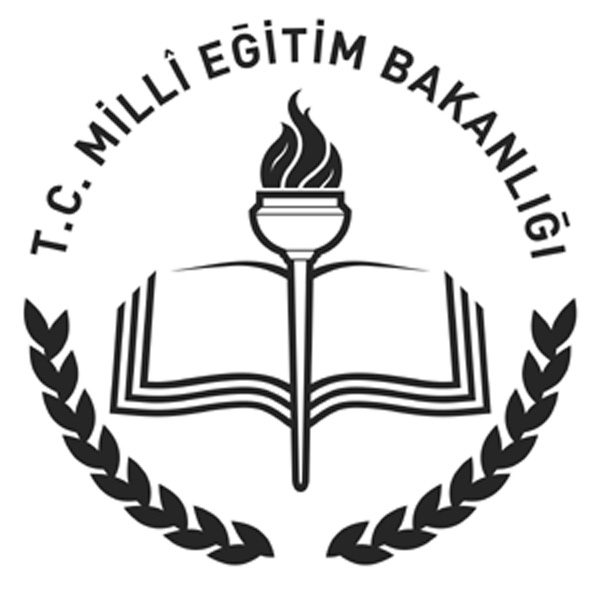 GRUP